.SIDE STEPS, TOUCHESHEEL SWIVELSMONTEREY TURNTOE STEPSHIP BUMPSVINE LEFTVINE RIGHT, TURNREPEATMy Girl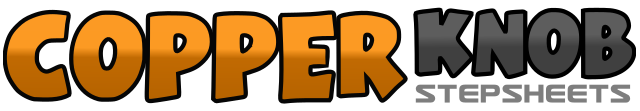 .......Count:32Wall:4Level:Intermediate.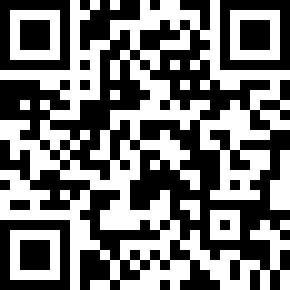 Choreographer:Michael Clark (USA)Michael Clark (USA)Michael Clark (USA)Michael Clark (USA)Michael Clark (USA).Music:My Girl - The TemptationsMy Girl - The TemptationsMy Girl - The TemptationsMy Girl - The TemptationsMy Girl - The Temptations........1-2Step to the left on left foot; touch right foot next to left foot3-4Step to the right on right foot; touch left foot next to right foot5-8Repeat steps 1-49-10Swivel heels to the left; swivel heels to the right11-12Swivel heels to the left; swivel heels to the center13-14Touch right toe to right side; pivot ½ turn right15-16Point left toe to left side; step left foot by right foot17-18Touch right toe beside left foot; step right foot beside left foot19-20Touch left toe beside right foot; step left foot beside right foot21-22Bump hips to the left twice23-24Bump hips to the right twice25-26Step to the left on left foot; cross right foot behind left foot27-28Step to the left on left foot; touch right toe beside left foot29-30Step to the right on right foot; cross left foot behind right foot31-32Step right foot to right turning ¼ to the right; touch left foot beside right foot